 Oral presentation rubric 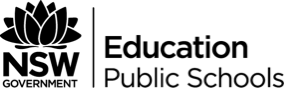 When students choose to communicate information, ideas or feelings about the topic, they must consider the register, which is the how, what, who of the communication.The how (mode) is the medium of communication: spoken or written. We want our students to present in a scientific manner that is also accessible for their audienceThe what (field) of the text is the topic or subject matter. This is the information that is trying to be conveyedThe who (tenor) is the relationship between the speaker/writer and the audience/reader. An authority on a topic uses different language when addressing colleagues than that used when addressing learners.AspectCriteriaLimitedBasicSoundThoroughOutstandingFieldDemonstrates an understanding of the issues surrounding the presented topicLimited knowledge: brief description of topic. Opinion offered without elaboration.Elementary description of topic. Superficial and sometimes incorrect presentation of facts.The speaker communicates a thesis/specific purposes that is adequately clear and identifiable.Descriptive view of topic, with superficial analysis of topic. Basic evidence used to support arguments.Clear description of the topic and a detailed analysis of the issues viewed from various stakeholdersThe group communicates a specific purpose in their topic that is exceptionally clear and identifiable. Extensive, detailed and insightful evaluation of the presented topic.ModeUses a presentation structure that supports audience understanding of issues.No apparent structure. Talk meanders and repeats.Presentation lacks clearly defined structure. Missing a component (introduction, arguments, conclusion)Presentation structure generally ok containing introduction, arguments and conclusionPresentation has clearly defined structure that includes an introduction with well evidenced arguments presentedUses an exceptional introduction and conclusion and provide an exceptionally clear and logical progression within and between ideas and leaves a majority of the audience with a clear messageModeUses multimedia appropriate to audience, occasion, and purpose.Poorly prepared. Slide images do not relate to talk. Slide transitions distracting. Shows little control of medium.Images do not well support talk. Font, if used, too small.Slide transitions often inconsistent The group demonstrates adequate use of slide show in conveying the message. That is, the visual aids are of satisfactory quality to a majority of the audienceMultimedia and images support and relate to issues and arguments presented. The group uses excellent visual aids that are vivid, clear, and appropriate to the audience, occasion, and topic. The slide show complements and enhances the verbal message, showing excellent control.TenorUses language and physical behaviours that are appropriate to the audience, occasion and purpose.The speaker uses unclear or inappropriate language, body movement or gestures and exhibit discomfort with anything but delivery of the prepared text, read off palm cards.The speaker uses language or body language that is sometimes ambiguous or unclear. The choice of language demonstrates little modification from the original source, relying heavily on palm cards The speaker uses language and gestures that are reasonably clear, vivid, and appropriate and occasionally inserts spontaneous comments. Making eye contact occasionally, although relying on palm cards The speaker uses language that enhances the communication such as descriptive verbs, and analogies in a clear and coherent manner, maintaining good body movement and eye contact with little reliance on palm cards The speaker uses language that is exceptionally clear, vivid, and appropriate and inserts spontaneous comments with ease, confidence and enthusiasm without reliance upon palm cards